curriculum vitaeThe personal data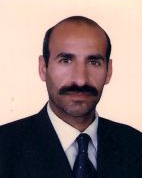 The personal dataFull nameHasan Hadi Salman KhwayyirDate of birth1/3/1968Title / workplaceAl Furat Alawsat Technical University / Technical Engineering College - NajafMobile phone07818960993Emaileng.hassanhadi@yahoo.comAcademic QualificationsAcademic QualificationsAcademic QualificationsAcademic QualificationsAcademic QualificationsQualificationUniversity NameField- SpecializationLocation / CountryGraduation YearBScTechnology university Chemical EngineeringBaghdad - Iraq1989MSTechnology universityChemical EngineeringBaghdad - Iraq2003Ph.DPolytechnica in BucharestChemical Engineering - Safety and Industrial SafetyBucharest - Romania2017Scientific expertiseScientific expertiseScientific expertiseJobs and positions that work outFromthe date - to dateReview of the main tasks of the job or positionEngineer - Chief Engineer (Ministry of Industry)1990 - 2006Butadiene Project Engineer (Petrochemicals 2)  Project Engineer for Concrete Additives ProjectOperating engineer for several factoriesConsultant Engineer, Metallurgical Industries and Water Insulation CompanyTeaching in Power Mechanics Department (Ministry of Higher Education and Research)2006• Laboratory Officer
• Library Administrator
• Administration Officer
• Scientific Division Officer
• Director of the follow-up departmentResearch Interest AreasResearch Interest AreasSupervision of M. Sc. StudentsSupervision of M. Sc. StudentsSupervision of M. Sc. StudentsTitle of M.Sc ThesisFromthe date - to dateName of student and the position of the workScientific Activities and literature and published research (Book - Journal - Conference)Scientific Activities and literature and published research (Book - Journal - Conference)Scientific Activities and literature and published research (Book - Journal - Conference)Scientific Activities and literature and published research (Book - Journal - Conference)No.Research TitlePublisherDate of Publishing1-Use a rubber coupling to recycle the tire in the parts connecting the motor with the alternatorAl Qadisiyah journal 20112-Fuel type and accident condition influence on bleve fire consequences from an industrial chemical plantRomanian Chemical Engineering Society Bulletin20143-Proximity risk assessment for two sensitive chemical plants based on the accident scenario consequence analysisAsia-Pacific Journal of Chemical Engineering20144-Accident condition influence on its effects and consequences for two case studies: A BLEVE fire from a maleic anhydride production plant, and a puff release from an industrial aniline synthesis reactorU.P.B. Sci. Bull., Series B - Chemie, 77B, No. 120155-Fireball coupled with a toxic puff release accident condition influence on consequences and possible domino effect occurrence for two risky neighbouring chemical plantsEnvironmental Engineering and Management Journal20156-Derivation of Pareto optimal operating policies based on safety indices for a catalytic multitubular reactor used for nitrobenzene hydrogenationChemical & Biochemical Engineering Quarterly20167-Accident condition influence on domino effect consequences for two sensitive neighbouring chemical plants10th ELSEDIMA International Conference on “Environmental Legislation, Safety Engineering and Disaster Management20148-Evaluation of runaway risk, accident consequences and Domino effect occurrence for two sensitive neighbouring chemical plantsThe 20th National Conference with International Participation "PROGRESS IN CRYOGENICS AND ISOTOPES SEPARATION" Calimanesti-Caciulata, Valcea, Romania2014